Acting		346		446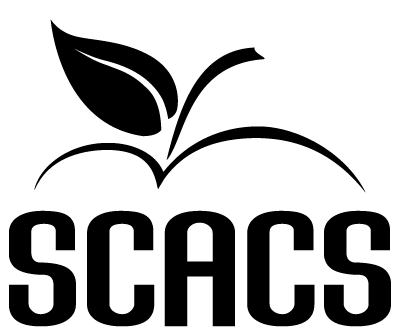 SPEECHSecondaryName:# in Group# in GroupSchool #SelectionSelectionAuthorAuthorFACTORS EVALUATEDCOMMENTSPOINTS(4-10)INTERPRETATION: 1. Grasp of line meaning2. ComprehensionCHARACTERIZATION:1. Action-reaction2. Interplay3. BelievabilityPOISE:  Bodily control actionBLOCKING:  1. Motivated, balanced movement2. EnergyDICTION:  ClarityTIMING:  Tempo/Build to climaxOVERALL DRAMATIC EFFECT:1. Control2. Precision3. CreativityMEMORIZATIONSELECTION:1. Literary value 2. Tasteful 3. Appropriate 4. Judicious editing5. DifficultyPiece and performance adhere to rules as stated in manual (specifically one character per person limit with narration)POINT SCALEPOINT SCALE9-10	90-100	SuperiorTotal (100 possible points)8	Excellent80-89	Excellent7	Good70-79	Good6	Fair60-69	Fair5	Poor0-59	PoorJudge’s SignatureJudge’s Signature